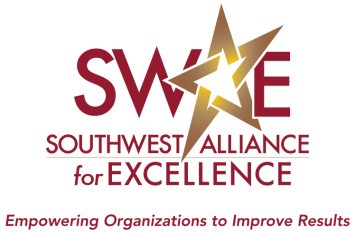 Southwest Alliance for Excellence Leadership Award2022 Nomination Form A nomination submission includes a nomination form, a biography or curriculum vitae (no more than 3 pages), a headshot photo and a nomination essay.Part I - Nomination Cover PageNomineeName:		 Title:		 Organization:		 Street Address:  		 City, State and Zip Code:   		 Phone number:	# of Years lived in Southwest:Email address:  	Nominator (single point of contact)Name:	 Title:	 Organization:	 Street Address:  	  City, State and Zip Code: 	 Phone number: 	Email address:  	If more than one nominator, include each of the nominator’s name, title and current organizationAdditional Nominator (if applicable)Name:	 Title:	 Organization:  	Part II – Nomination InstructionsAttach the nominee’s biography or curriculum vitae as a separate document (No more than 3 pages).Attach a headshot photo of the nominee.Attach a nomination essay that uses up to 1,000 words to answer the two questions below:HOW does the nominee address SWAE Core Values and other award criteria? Please provide examples.WHAT specific outcomes have been achieved?The essay should be typed, single-sided, double-spaced, and in a 12-point font.Please note that letters of support or links to websites will not be considered in the selection process and should not be submitted with the nomination.Part III – Submittal InformationMail or e-mail the submission to Info@SWAE.org Part IV – Nomination DeadlineNominations must be received by Friday, December 3, 2021 to be eligible for 2022 Leadership Award.